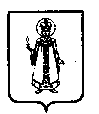 Муниципальный Совет Слободского сельского поселения Угличского муниципального района Ярославской областиР Е Ш Е Н И Еот 27.12.2018 № 79о включении имущества в состав Казны Слободского сельского поселенияВ соответствии с Федеральным законом от 06.10.2003 № 131- ФЗ «Об общих принципах организации  местного самоуправления в Российской Федерации», Решениями Муниципального Совета Слободского сельского поселения от 22.05.2007 № 15 «О Порядке управления и распоряжения муниципальным имуществом Слободского сельского поселения» (с изменениями), от 29.03.2018 № 5 «Об утверждении Положения о порядке управления муниципальным имуществом, составляющим Казну Слободского сельского поселения» (с изменениями), Решением Муниципального Совета Слободского сельского поселения от 15.11.2018  № 56 «Об утверждении перечня жилых помещений, предлагаемых к приему в муниципальную собственность Слободского сельского поселения из муниципальной собственности Угличского муниципального района»,  руководствуясь Уставом Слободского сельского  поселения, Муниципальный Совет Слободского сельского поселения четвертого созываРЕШИЛ:1.Включить в состав Казны Слободского сельского поселения имущество согласно Перечня, указанного в приложении.2. Включить в реестр муниципального имущества Слободского сельского поселения.3. Определить балансовую стоимость имущества, указанного в Перечне.4. Контроль за исполнением распоряжением возложить на заместителя Главы Власову Яну Сергеевну.5. Настоящее решение подлежит опубликованию в «Информационном вестнике Слободского сельского поселения» и размещению на Сайте Администрации Слободского сельского поселения по адресу: http://слободское-адм.рф/. Глава  Слободского сельского поселения                                М.А. АракчееваПриложение к решениюМуниципального Совета Слободского сельского поселения от 27.12.2018 № 79Перечень имущества, подлежащее включению в состав Казны Слободского сельского поселенияЗемельный участок с кадастровым номером 76:16:010201:16, площадью 87000 кв.м,  земли сельскохозяйственного назначения, с разрешенным использованием для ведения крестьянского (фермерского) хозяйства, распложенного в районе д. Баушовка Слободского сельского поселения.Жилое помещение, расположенное по адресу: Ярославская область, Угличский район, с. Золоторучье, ул. Сиреневая, д.2, корп.1, кв.2.